QUALIFICAZIONI GARA INTERREGIONALE – XX EDIZIONE OLIMPIADI ITALIANE DI ASTRONOMIAVenerdì 7 gennaio 2022 sono stati pubblicati gli elenchi degli studenti ammessi alla Gara Interregionale della XX Edizione delle “Olimpiadi Italiane di Astronomia”, bandite dal Ministero dell’Istruzione e attuate in collaborazione con la Società Astronomica Italiana (SAIt) e con l’Istituto Nazionale di Astrofisica (INAF). Gli alunni della Scuola Secondaria di I Grado “Vittorino da Feltre” che hanno superato la fase di Preselezione, svoltasi giorno 9 dicembre 2021 nei locali della scuola, sono:MELASI MIRIAM - CLASSE 3^DFIORDALISO ROBERTA - CLASSE 3^BMARINO NICOLE - CLASSE 3^DBARILLÀ DOMENICO - CLASSE 3^BMEDURI MARIA TERESA - CLASSE 3^DSi informano gli interessati che si sta organizzando un corso on-line di preparazione alla fase successiva delle Olimpiadi. Nei prossimi giorni seguiranno comunicazioni in merito. A tutti gli studenti che hanno dimostrato impegno e partecipazione attiva durante il percorso di preparazione alla suddetta Competizione, manifestando interesse verso una disciplina non curriculare, viene rivolto un plauso e un invito a coltivare tale passione. I ragazzi sono stati seguiti nella preparazione alle Olimpiadi dalla Sezione Calabria della “Società Astronomica Italiana”, attraverso i responsabili del Planetario “Pythagoras” della Città Metropolitana di Reggio Calabria. Un particolare ringraziamento va rivolto  al Responsabile Scientifico, la Prof.ssa Angela Misiano, per la sua grande professionalità e dedizione. Gli alunni inoltre sono stati supportati dai docenti della Scuola “Vittorino da Feltre”, referenti del Progetto extracurriculare di Astronomia, Prof.ssa Caterina Vazzana e Prof. Giuseppe Laganà. 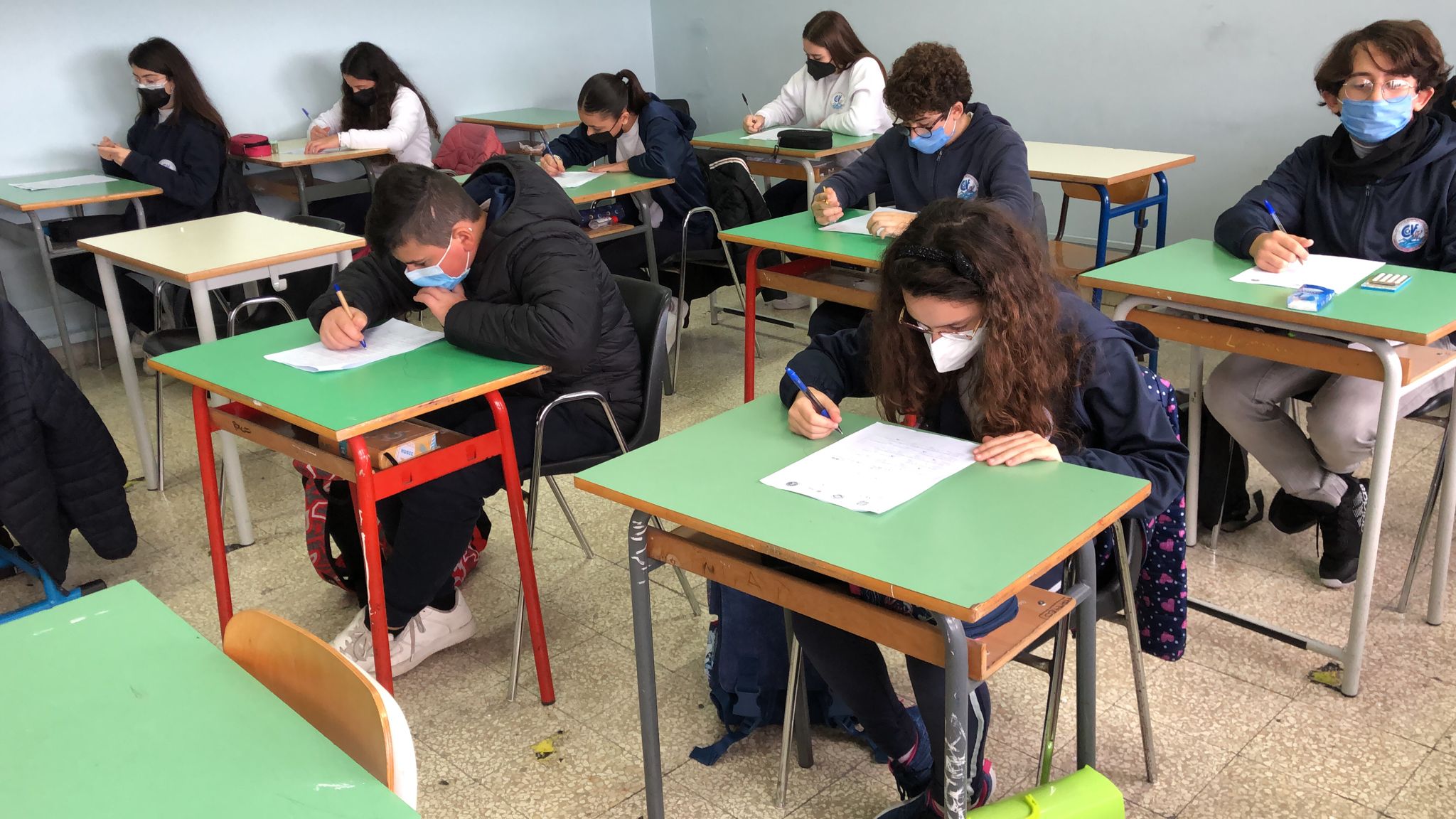 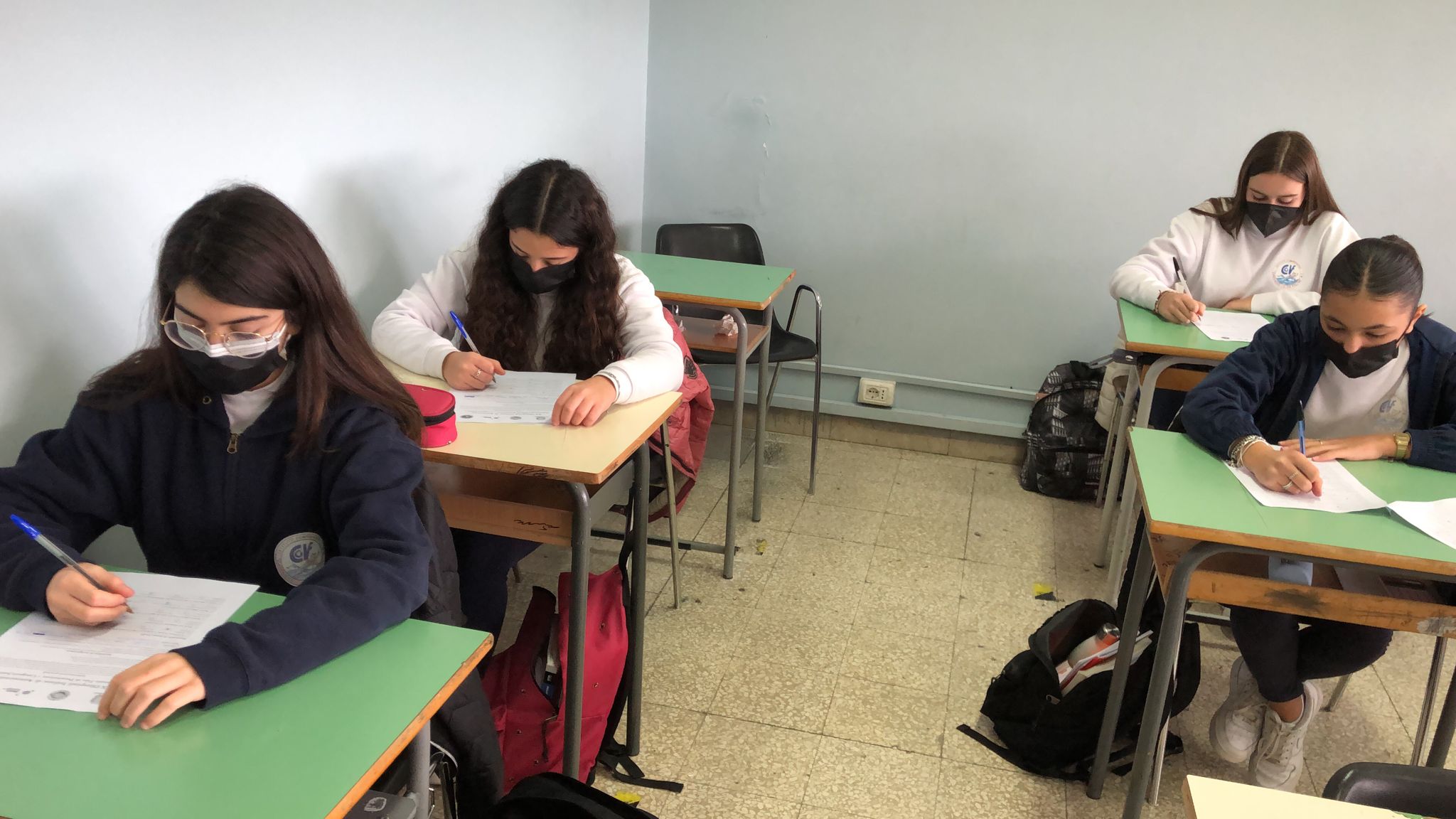 